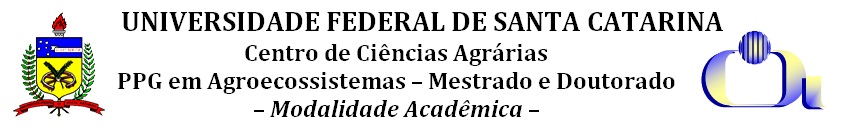 PROCESSO SELETIVO MESTRADO ACADÊMICO(Edital 001/2018/PGA-CCA - Ingresso em março de 2019)Eu, XXXXXXXXXXXXXX, RG XXXXXXXXX, CPF XXXXXXXXXXX, Dr. em XXXXXXXX, professor(a) da XXXXX (nome da Instituição de Ensino Superior), declaro para os devidos fins que CONCORDO em aplicar, no dia 09/11/2018, das 14 às 18 horas, a prova escrita do processo seletivo ao Curso de Mestrado do Programa de Pós-Graduação em Agroecossistemas da Universidade Federal de Santa Catarina, ao candidato(a) XXXXXXXXXXXXXXXXXXXXXX. Responsabilizo-me em receber, imprimir e aplicar a prova, sem permitir o uso de qualquer material de consulta, e enviar cópia digitalizada imediatamente após a sua realização para o endereço selecao.ppga@contato.ufsc.br. Local, XX de XXXX de 2018.Atenciosamente,_____________Nome________________________Cargo ou FunçãoDados adicionais (preenchimento obrigatório):Email:                                                             Telefone:                            ANEXO III – TERMO DE RESPONSABILIDADE PARA APLICAÇÃO DA PROVA ESCRITA